Apply online here or mail the form below.Application form: CLIL coach course 2024info@rosietanner.com06 28745670www.rosietanner.comTo apply for the course, mail this form, completed, to info@rosietanner.com I would like to attend the CLIL coach course 2024. Dates: Thursday 14 March, Monday 8 April, Monday 22 April (online), Thursday 16 MayDates: Tuesday 12 September, Monday 2 October, Thursday 2 November (online), Thursday 16 NovemberTime: 10-16:00 					Costs: €850First name (for certificate)Surname(s) (for certificate)Name I like to be calledSubject(s) I teach in EnglishMobile phone numberEmail addressAny special diet requests?Full name of schoolSchool address or email for invoicePayment An invoice will be sent to your school just before the course.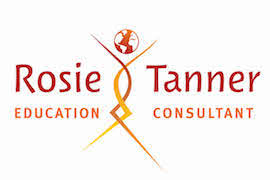 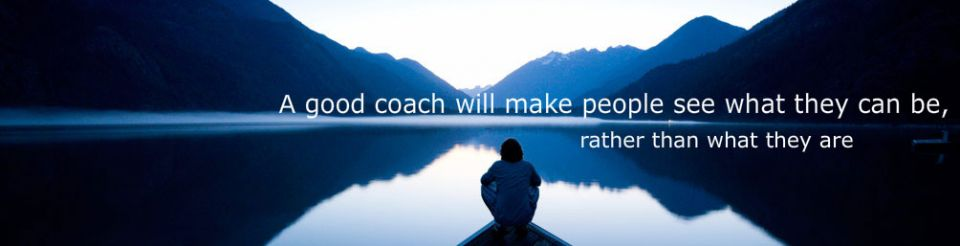 